KEMENTERIAN AGAMA REPUBLIK INDONESIA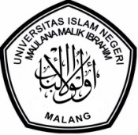 UNIVERSITAS ISLAM NEGERI MAULANA MALIK IBRAHIM MALANGJl. Gajayana No. 50 Malang 65144, Telp. (0341) 551354, Fax. (0341) 572533Website : www.uin-malang.ac.id E-mail : info@uin-malang.ac.idKUITANSI BUKTI PENERIMAAN UANGNomor :                          Malang,                       2021Sudah diterima Dari:Pejabat Pembuat Komitmen LPPM UIN Maulana Malik Ibrahim MalangBanyaknya Uang:………………………………………………………….Untuk Pembayaran:Bantuan ………………………………………………….Unit Kerja:………………………………………………………….Kluster Penelitian  :………………………………………………………….Judul Penelitian:………………………………………………………….Disahkan Oleh, Pejabat Pembuat Komitmen LPPM UIN Maulana Malik Ibrahim MalangErnaning Setiyowati, ST, MTPIHAK KEDUA, Penerima BantuanMaterai 10.000(                         )